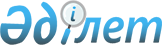 "Қазақстан Республикасының Үкiметi мен Армения Республикасының Үкiметi арасындағы Азаматтық қорғаныс, төтенше жағдайлардың алдын алу және оларды жою саласындағы ынтымақтастық туралы келісімге қол қою туралы" Қазақстан Республикасы Үкіметінің 2016 жылғы 7 сәуірдегі № 182 қаулысына өзгеріс енгізу туралыҚазақстан Республикасы Үкіметінің 2016 жылғы 13 қазандағы № 582 қаулысы

      Қазақстан Республикасының Үкіметі ҚАУЛЫ ЕТЕДІ:



      1. «Қазақстан Республикасының Үкiметi мен Армения Республикасының Үкiметi арасындағы Азаматтық қорғаныс, төтенше жағдайлардың алдын алу және оларды жою саласындағы ынтымақтастық туралы келісімге қол қою туралы» Қазақстан Республикасы Үкіметінің 2016 жылғы 7 сәуірдегі № 182 қаулысына мынадай өзгеріс енгізілсін:



      2-тармақ мынадай редакцияда жазылсын:



      «2. Қазақстан Республикасының Сыртқы істер министрі Ерлан Әбілфайызұлы Ыдырысов Қазақстан Республикасының Үкiметi мен Армения Республикасының Үкiметi арасындағы Азаматтық қорғаныс, төтенше жағдайлардың алдын алу және оларды жою саласындағы ынтымақтастық туралы келісімге Қазақстан Республикасының Үкіметі атынан қол қойсын, оған қағидаттық сипаты жоқ өзгерістер мен толықтырулар енгізуге рұқсат берілсін.».



      2. Осы қаулы қол қойылған күнінен бастап қолданысқа енгізіледі.      Қазақстан Республикасының

      Премьер-Министрі                                   Б.Сағынтаев
					© 2012. Қазақстан Республикасы Әділет министрлігінің «Қазақстан Республикасының Заңнама және құқықтық ақпарат институты» ШЖҚ РМК
				